Prot 0004449 II.3                                                                                           Amantea,  18/08/2023                                      A tutti i docenti Sito websedeOggetto: Convocazione Collegio dei docenti giorno 01 Settembre 2023 – h. 11.00La Dirigente ScolasticaVisto l’art. 10 comma 1 lettera a) e l’art. 40 del D.L.vo 297/94; Vista la circolare ministeriale del 16 aprile 1975, n. 105; Visto l'art. 25 del D.Lgs 165/2001;Convocail Collegio dei docenti in data  01 Settembre 2023 , in modalità mista, in presenza e  su piattaforma Microsoft in applicazione Teams, dalle ore 11.00 alle ore 13.00 con i seguenti punti all’Ordine del Giorno:Insediamento Organo Collegiale e designazione segretario verbalizzante;Saluto del Dirigente Scolastico, comunicazioni  e indicazioni operative per l’avvio dell’a.s., con indicazione  dei criteri per la designazione dei collaboratori del Dirigente e delle figure previste  dall’Organigramma e funzionigramma d’Istituto;Atto  di indirizzo del Dirigente Scolastico per l’Aggiornamento e la Revisione del P.T.O.F. d’Istituto e indicazioni per il Piano annuale di Miglioramento desumibile dal RAV (L. 107/2015 art.1 comma 14);Preordinazione  dell’Organigramma e funzionigramma d’Istituto  (FF.SS. individuazione aree, Nucleo Interno per l’Autovalutazione, G.L.I., Animatore Digitale, Responsabile Cyberbullismo, Responsabile Sostenibilità, Responsabile orientamento e formazione (personale e studenti) etc.. articolazione Dipartimenti e previsione Commissioni di lavoro);Indicazioni dei criteri per eventuale modalità di didattica mista e a distanza – Piano della Didattica Digitale integrato;Suddivisione anno scolastico;Criteri di valutazione- Indicazioni operative;Adattamento calendario scolastico;Proposte per la formazione delle classi, per l’assegnazione dei docenti alle classi e per la formulazione dell’orario delle lezioni;Programmazioni disciplinari con l’allineamento degli obiettivi di apprendimento per il consolidamento e/o di recupero. Adempimenti dei docenti;Criteri generali per la valutazione periodica e finale (griglie di valutazione) e deroghe alle assenze per la validità dell’a. s.;Proposta per le Attività di orientamento in entrata;Individuazioni attività progettuali P.T.O.F. curriculari, di potenziamento ed extracurriculari;Calendario attività settembre;Adeguamento “Regolamento tipo ministeriale” di funzionamento degli OO.CC.  ( come da delibera del Consiglio di Istituto del 27 aprile 2022);Linee guida per la revisione del Piano Triennale di Formazione del personale;Linee guida per la Formazione sulla sicurezza nei luoghi di lavoro Legge 81/08 e DLgs n° 151/11;Progetti  PNRR , PON, FERS e  FES, POR, etc…Delibera per l'accreditamento dell'Istituzione Scolastica  quale sede di svolgimento delle attività di tirocinio, ai sensi dell’art. 12, D.M. 249/2010 e del D.M. 93/2012, A.S. 2023/2024;Aggiornamento Programma Triennale per la Trasparenza e l’integrità annualità 2023/2024;Parere razionalizzazione rete scolastica as 2024/25Affissione all’Albo Codice disciplinare a.s. 2023/2024;Delibera e approvazione verbale seduta.Si ricorda che come da delibera del Consiglio di Istituto le attività si svolgeranno in modalità mista , per coloro i quali hanno problematiche legate alla connessione la scuola mette a disposizione opportuna strumentazione tecnologica  potranno seguire il collegio in presenza che si svolgerà ,comunque, nella sede di rito. Si ricorda  alle SS.LL che dovranno curare ogni aspetto dell' attività , tenuto conto delle norme sulla privacy. Sono tenuti a seguire le attività collegiali in presenza coloro i quali sono stati indicati nella circolare del 18 agosto 2023 Prot. n.  0004448 I.1  alla presa di servizio.La Dirigente Scolastica Prof.ssa Angela De Carlo(Firma autografa sostituita a mezzo stampa ai sensi dell’art. 3 comma 2 D.lgs n° 39/93)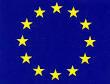 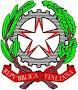 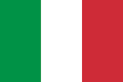 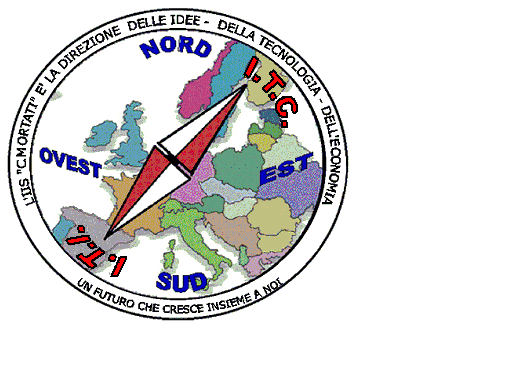 MIUR USR CALABRIADistretto Scolastico n. 17 di Amantea (CS)ISTITUTO   DI  ISTRUZIONE  SUPERIORELicei : Scientifico – Scienze Umane – Scienze ApplicateIstituto Professionale: Odontotecnico – Manutenzione ed Ass. Tecn.Istituto Tecnico: Chimica, M. e.B.  – Amm.Fin.Marketing – Elettronico – NauticoVia S.Antonio – Loc. S.Procopio - 87032  AMANTEA (CS)🕿 Centralino  0982/ 41969 – Sito:www.iispoloamantea.edu.itE-mail: CSIS014008@istruzione.itPosta. Cert.: CSIS014008@pec.istruzione.itCodice Fiscale 86002100781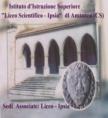 